OSNOVNA ŠKOLA KOPRIVNIČKI BREGI       šk.god. 2019./2020.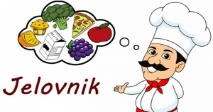 od 8.6. do 12.6.2020.Ponedjeljak, 8.6.Utorak, 9.6.Srijeda, 10.6.Petak, 12.6.TJESTENINA SA SALSOM I TUNOMKISELA PAPRIKAKRUHCHILLI CON CARNE (VARIVO OD GRAHA S MLJEVENOM JUNETINOM)KRUHSHEMA VOĆAPEČENA SKUŠAGRAH SALATABANANAKRUHKREMNI NAMAZČAJKRUHSHEMA VOĆA